Form instructionsCompleting the form
This form is to request information from the Coroner’s Court of Victoria. Please carefully follow the instructions below. 
Ways of sending the form to the Coroner’s Court of Victoria

Having trouble completing the form?Please ring the court on 1300 309 519* Mandatory fields * Mandatory fields * Mandatory fields 
* Mandatory fields 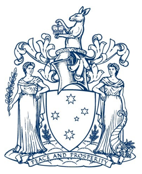 Application to set aside finding

Form 43 Rule 70(1) of the Coroners Court Rules 2019Section 77 of the Coroners Act 2008
Application to set aside finding

Form 43 Rule 70(1) of the Coroners Court Rules 2019Section 77 of the Coroners Act 2008
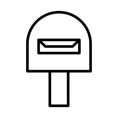 Mail form to this address
Coroners Court of Victoria
65 Kavanagh Street, Southbank,
VIC 3056 Australia OR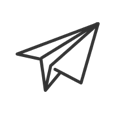 Email
Scan completed form and email to courtadmin@courts.vic.gov.auor to specific team email address if known.Court Reference NumberCourt Reference NumberAdd Court Reference number here if knownDetails of applicantDetails of applicantTitle (Mr, Mrs, Ms, Dr, etc.)Surname *Given name *Organisation (if applicable)Email or postal address *  Email Address Email or postal address *  I do not have an email address.      Enter a postal addressContact numberRelationship to deceased *Details of legal representative (if applicable)Details of legal representative (if applicable)In completing this section (Legal Representative) all requested documents will be released to the legal representative listed hereIn completing this section (Legal Representative) all requested documents will be released to the legal representative listed hereTitle (Mr, Mrs, Ms, Dr, etc.)SurnameGiven nameFirm/Organisation (if applicable)Position heldEmail addressPostal addressContact numberDetails of deceasedDetails of deceasedSurname *Given nameAlso known asDate of birth (if known)
e.g. 01/01/1970Age (if known)e.g. 50 yearsDate of death (if known)e.g. 01/01/1970Place of death (if known)
e.g. Hospital, Suburb or AddressDetails of fire (if applicable)Details of fire (if applicable)Location of fireDate of fire (if known)
e.g. 01/01/1970The above date is  The exact date   An approximate dateDetails of findingDetails of findingCoroner’s nameDate of finding
e.g. 01/01/1970Details of the order soughtDetails of the order soughtDetails of the order soughtDetails of the order soughtDetails of the order soughtRequest that the Coroner set aside
e.g. Supporting documentationAll of the findingsThe following particular findingsThe following particular findingsDetails of particular findings
Please include relevant details if 'The following particular findings' option has been selected.  Examples of parts of findings may include – background, deceased, identity, medical cause of death or circumstances of death.Reasons for applicationReasons for application
Provide reasons here for
the application *Insert the detail of reasonsInsert the detail of reasons
Attaching further information 
Please include relevant information to support your request by attaching to email or including with posted application.If you are a legal representative, please include your authority to act.
Attaching further information 
Please include relevant information to support your request by attaching to email or including with posted application.If you are a legal representative, please include your authority to act.
Attaching further information 
Please include relevant information to support your request by attaching to email or including with posted application.If you are a legal representative, please include your authority to act.Confirmation & acknowledgementConfirmation
I confirm all of the information provided in this form and supporting documents, is to the best of my knowledge, true and correct.Confirmation
I confirm all of the information provided in this form and supporting documents, is to the best of my knowledge, true and correct.NOTE: Under Section 77(2) of the Coroners Act 2008, if the Coroners Court is satisfied that there are new facts and circumstances that make it appropriate to do so, it may order that some or all of the findings be set aside, with or without re-opening the investigationNOTE: Under Section 77(2) of the Coroners Act 2008, if the Coroners Court is satisfied that there are new facts and circumstances that make it appropriate to do so, it may order that some or all of the findings be set aside, with or without re-opening the investigationSignature of Applicant *Date of submission
…… /…… /…………